MERSİN BÜYÜKŞEHİR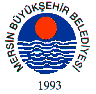 BELEDİYE MECLİSİ KARARIBirleşim Sayısı : (2)Oturum Sayısı : (1)Dönem Sayısı   : (1)Karar Tarihi    : 12/09/2014Karar Sayısı     : 438						  		  	 	  	 	Büyükşehir Belediye Meclisi 12/09/2014 Pazartesi Günü Belediye Başkanı Burhanettin KOCAMAZ başkanlığında Mersin Büyükşehir Belediyesi Kongre ve Sergi Sarayı Toplantı Salonu’nda toplandı.Gündem maddesi gereğince; Büyükşehir Belediye Meclisi’nin 08/09/2014 tarih ve 377 sayılı kararı ile Plan ve Bütçe Komisyonuna havale edilen, “Kent Estetiği ve Yeşil Alanlar Dairesi Başkanlığı Parkların Islahı ve Yeni Parkların Yapımı tertibinde bulunan ve kullanılmayacağı anlaşılan ödeneğin; 4.000.000.00 TL’sinin Temsil Ağırlama, Tören, Fuar, Organizasyon Giderleri tertibine, 2.000.000.00.-TL’sinin Tanıtım, Ağırlama Tören, Fuar, Organizasyon Giderleri tertibine, 3.500.000.00 TL’sinin Engelliler Daire Başkanlığı Otistik Engelliler Okulu tertibine, 1.500.000.00 TL’sinin Kültür ve Sosyal işler Dairesi Başkanlığı’nın Dernek, Birlik, Kurum, Kuruluş, Sandık vb. Kuruluşlara yapılan ödemeler tertibine, 4.000.000.00 TL’sinin Fen İşleri Dairesi Başkanlığı’nın Okul Yapım, Bakım, Onarım tertibine aktarılması” ile ilgili; 10/09/2014 tarihli komisyon raporu katip üye tarafından okundu.KONUNUN GÖRÜŞÜLMESİ VE OYLANMASI SONUNDABüyükşehir Belediyesi bünyesinde muhtelif projelerin yapımı planlanmış ancak 2014 yılı bütçesinde yeterli ödenek bulunmadığı anlaşılmış olup, hizmetlerin aksamadan yürütülebilmesi için ödenek aktarılmasına ihtiyaç duyulmuştur.2014 yılı bütçesi üzerinde yapılan çalışma sonucu Kent Estetiği ve Yeşil Alanlar Dairesi Başkanlığı bünyesinde mevcut 46-33-01-55-01-06-2-0-02/5/06-5-7-90 Parkların Islahı ve Yeni Parkların Yapımı tertibinde bulunan ve kullanılmayacağı anlaşılan ödeneğin:4.000.000.00 (dörtmilyonTL)’sinin Özel Kalem Müdürlüğü’nün 46-33-01-02-01-1-1-00-5-03-6-1-01 Temsil Ağırlama, Tören, Fuar, Organizasyon Giderleri tertibine,2.000.000.00 (ikimilyonTL)’sinin Özel Kalem Müdürlüğü’nün 46-33-01-02-01-1-1-00-5-03-6-2-01 Tanıtım, Ağırlama Tören, Fuar, Organizasyon Giderleri tertibine,3.500.000.00 (üçmilyonbeşyüzbinTL)’sinin Engelliler Dairesi Başkanlığı 46-33-01-44-09-9-9-01-5-06-7-7-90 Otistik Engelliler Okulu tertibine,1.500.000.00 (birmilyonbeşyüzbinTL)’sinin Kültür ve Sosyal İşler Dairesi Başkanlığı’nın 46-33-01-36-04-1-1-00/5/05-3-1-01 Demek, Birlik, Kurum, Kuruluş, Sandık vb. Kuruluşlara yapılan ödemeler tertibine,4.000.000.00 (dörtmilyonTL)’sinin Fen İşleri Dairesi Başkanlığı’nın 46-33-01-32-09-9-9-00-5-06-7-7-02 Okul Yapım, Bakım, Onarım tertibine aktarılması ile ilgili teklifin İdaresinden geldiği şekli ile uygun görüldüğüne dair, komisyon raporunun kabulüne, yapılan işari oylama neticesinde Meclis Üyelerinden; Yılmaz BEKLER, İsmail YERLİKAYA, Cengiz PINAR, Münür İŞLER, Yüksel VATAN, Mehmet YABALAK, Abdullah YAŞAR, Ekrem BAYIR, Hakan YÜKSELGÜNGÖR, Ali CAN, Mustafa TURAN, Abdurrahman ÇOKGÜNLÜ, Mehmet Sadık TÜRÜT’ün ret oylarına karşılık mevcudun oy birliği ile karar verildi.Burhanettin KOCAMAZ		   Enver Fevzi KÖKSAL 		Ergün ÖZDEMİR       Meclis Başkanı			       Meclis Katibi	   		   Meclis Katibi